Jeudi  11  juin 2020Matin 1- Dictée flash du jour 3Leur dicter et à faire dans le cahier violet puis corriger les fautes en vert.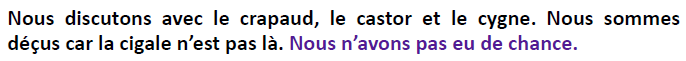 2- Etude De la Langue, EDL jour 3 :  EX.4 pour tous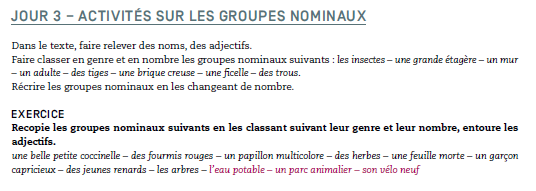 3- Mathématiques :		Faire la séance 2 S2 seulement.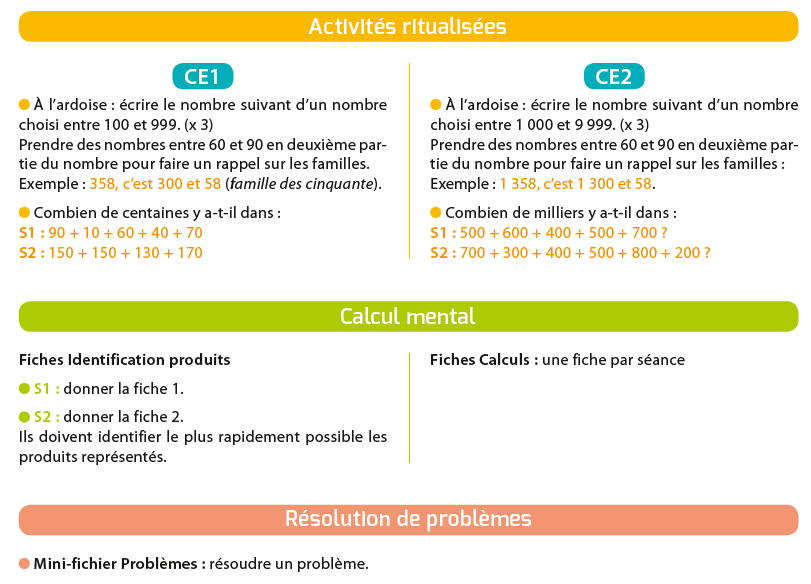 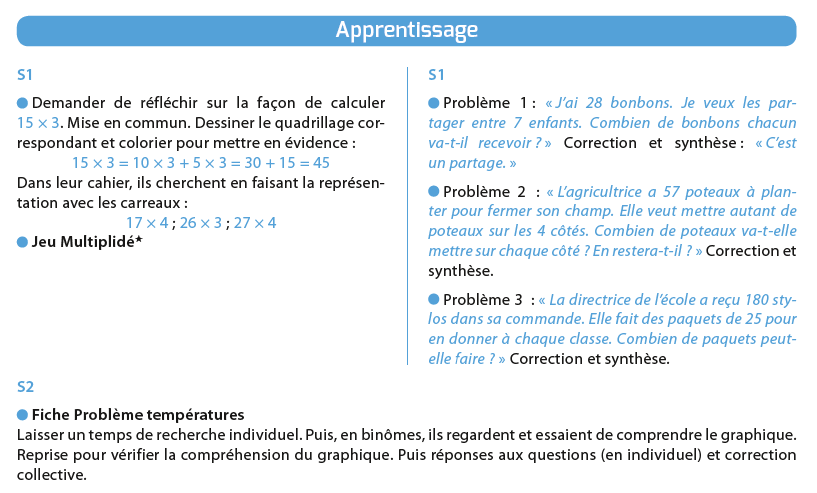 Après-midi1- 30 minutes de lecture  2-Espace :	3- Ecriture :	Avancer d’une page dans le cahier d’écriture.Ce1 :E3 : les paysages de montagnesCe2 :E4 : Notre pays, la France- Document Les paysages de montagnes : faire la séance  3.- lire le document  Notre pays la France : 1 : l’espace français, p.1 à 5 :ATTENTION les pages 2-3-4 sont les mêmes (2 vierge et 3 et 4 corrigées) : imprimer la 2 et la 5.- faire remplir la page 2 à votre enfant sans aide, juste pour voir ses connaissances et lui faire la correction avec la p.5 corrigée.- finir la lecture jusqu’à la page 5  Coller dans le cahier d’espace E4 avec les pages 1, 4 et 5.